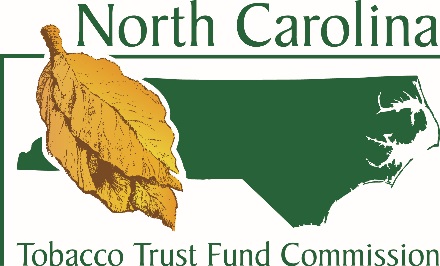 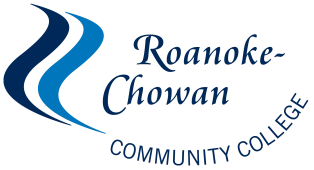 Project Skill-UP ApplicationPersonal Information1. Full Legal Name:__________________________________________________________________________2. Mailing Address:__________________________________________________________________________3. City, State, Zip Code:_______________________________________________________________________4. County of residence:________________________________________________________________________5. E-mail address:____________________________________________________________________________6. Phone Number:______________________________	7. Cell Number:_____________________________8. Date of Birth:________________________________  	9. Facebook Alias:___________________________Eligibility  please check all that apply10. Employment Status□ I am currently unemployed and looking for work.□ I am working but earn less than 200% of the federal poverty guidelines and looking to advance in my career or make a job change.□ Other (please explain):____________________________Current Employer Name:______________________	_____	Job Title:________________________________Tobacco and Agriculture ConnectionClass InformationName of class seeking sponsorship for:□CNA I day		□CNA I night 		□CNA II day		□CNA II night □EMT Basic 		□Welding Plate		□Certified Production Technician	For EMT and CNA courses please attach a copy of your TABE placement test scores.  If you need to schedule this assessment please contact Beverly Goodwin at 862-1238.  Applications that do not include placement test scores will be considered incomplete.Impact StatementApplicants must submit a short statement describing how the Project Skill-UP program will impact their training and employment goals.  Explain why you need financial assistance and how the class you want to take will help you reach your career goals.  Applications without the impact statement will not be considered.I hereby verify that all the information given by me as written on this form is complete and accurate to the best of my knowledge.  I will inform the Project Skill-UP Coordinator if my contact information changes and will provide updates on my progress in class and job search.  Signature:____________________________________________    Date:____________________ Completed applications should be returned to Andrea Glaze, Project Skill-UP CoordinatorOffice:  Student Service Center Building 214, 252-862-1202 aglaze1794@roanokechowan.edu For Office Use OnlyDate completed application received:________________	Career Readiness Certificate:  Test Date:__________	Date acceptance letter mailed to participant:___________	Reason application was denied:_________________	Follow-up Notes:	Employer Name:___________________________	Job Title:____________________________Family Unit200% of poverty guidelines122,980231,020339,060447,10011. Are you a former tobacco quota holder?	YES	NO12. Are you a current or former tobacco farmer?YES	NO13. Do you have family members who have worked in the tobacco industry or tobacco farming?YES	NO14.  Have you become unemployed due to changes in the tobacco industry in the area?YES	NO15.  Does your family derive income from a farming enterprise?YES	NOCourse NameCourse IDStart DateEnd DateCourse StatusCredentials Earned